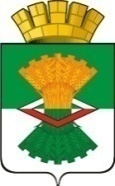 АДМИНИСТРАЦИЯМАХНЁВСКОГО МУНИЦИПАЛЬНОГО ОБРАЗОВАНИЯПОСТАНОВЛЕНИЕ27 мая 2020 года	№ 383	п.г.т. МахнёвоОб утверждении документации по планировке территории для размещения линейного объекта транспортной инфраструктуры местного значения «Строительство подъезда к д. Перевалова от км 72 автомобильной дороги «р.п. Верхняя Синячиха – пгт. Махнево –                          с. Болотовское» с мостом через р. Тагил на территории Махневского муниципального образования          В целях обеспечения устойчивого развития территорий, в соответствии с Градостроительным кодексом Российской Федерации, Федеральным законом от 06.10.2003 N 131-ФЗ «Об общих принципах организации местного самоуправления в Российской Федерации», Решением Думы Махнёвского муниципального образования от 22.10.2008 N 13 «Об определении порядка организации и проведения публичных слушаний в муниципальном образовании, в состав территории которого входит поселок городского типа Махнево», Уставом Махневского муниципального образования, постановления  Администрации Махневского муниципального образования   от 20.04.2020 № 304 «О назначении публичных слушаний по обсуждению документации по планировке территории для размещения линейного объекта транспортной инфраструктуры местного значения «Строительство подъезда к д. Перевалова от км 72 автомобильной дороги «р.п. Верхняя Синячиха –               пгт. Махнево – с. Болотовское» с мостом через р. Тагил на территории Махневского муниципального образования, с учетом итогового протокола публичных слушаний и заключения о результатах публичных слушаний,ПОСТАНОВЛЯЮ:          1.Утвердить документацию по планировке территории для размещения линейного объекта транспортной инфраструктуры местного значения «Строительство подъезда к д. Перевалова от км 72 автомобильной дороги «р.п. Верхняя Синячиха – пгт. Махнево – с. Болотовское» с мостом через                 р. Тагил на территории Махнёвского муниципального образования.2.Отделу строительства, ЖКХ, архитектуры, благоустройства и охраны окружающей среды направить в орган регистрации прав для внесения сведений в Единый государственный реестр недвижимости в течение пяти рабочих дней с даты вступления в силу настоящего постановления.3.Опубликовать настоящее постановление в газете «Алапаевская искра» и разместить его на официальном сайте Махнёвского муниципального образования в сети «Интернет».     4.Настоящее постановление вступает в силу со дня его официального обнародования.	5. Контроль за исполнением настоящего постановления оставляю за собой.Глава Махнёвского муниципального образования                                                               А.В. Лызлов